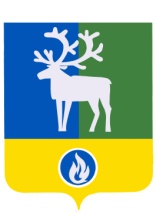 БЕЛОЯРСКИЙ РАЙОНХАНТЫ-МАНСИЙСКИЙ АВТОНОМНЫЙ ОКРУГ – ЮГРА ДУМА БЕЛОЯРСКОГО РАЙОНАРЕШЕНИЕот 13 сентября 2023 года                                                                  			        № 45О внесении изменений в приложение к  решению Думы Белоярского района                           от 7 декабря 2022 года № 88            Дума Белоярского района р е ш и л а:1. Внести в приложение «Прогнозный план (программа) приватизации имущества, находящегося в собственности Белоярского района, на 2023 год» к решению Думы Белоярского района от 7 декабря 2022 года № 88 «Об утверждении прогнозного плана (программы) приватизации имущества, находящегося в собственности Белоярского района, на 2023 год» следующие изменения:1) таблицу, содержащуюся в пункте 2.1 раздела 2 «Объекты, подлежащие приватизации в 2023 году»,  дополнить позициями 2-4 следующего содержания: «»;2) пункт 3.1 раздела 3 «Прогноз объемов поступлений в бюджет Белоярского района в результате исполнения прогнозного плана (программы)  приватизации в 2023 году» изложить в следующей редакции:«3.1. Поступления в  бюджет Белоярского района в результате исполнения прогнозного плана (программы)  приватизации имущества, находящегося в собственности Белоярского района в 2023 году, ожидаются в размере 4 042 831,67 рублей».2. Опубликовать настоящее решение в газете «Белоярские вести. Официальный выпуск».3. Настоящее решение вступает в силу после его официального опубликования.Председатель Думы Белоярского района                                                                 А.Г. Берестов№ п/пНаименование объекта приватизацииПредполагаемые сроки начала приватизации1232Здание бокса РММ,  площадью 1142,2 кв.м, расположенное по адресу: Ханты-Мансийский автономный округ – Югра, город Белоярский, ул. Ратькова, проезд 7-13, кадастровый номер 86:06:0020101:557, с земельным участком кадастровый номер 86:06:0020108:610, площадью 2269 кв.м.2 полугодие 2023 года3Зарядная мастерская,  площадью 40,6 кв.м, расположенная по адресу: Ханты-Мансийский автономный округ – Югра, город Белоярский, ул. Ратькова, проезд 11/7, кадастровый номер 86:06:0020110:408, с земельным участком кадастровый номер 86:06:0020108:386, площадью 317 кв.м.2 полугодие 2023 года4Гараж автомобильный,  площадью 1403 кв.м, расположенный по адресу: Ханты-Мансийский автономный округ – Югра, город Белоярский, ул. Ратькова, проезд 7-16, кадастровый номер 86:06:0020110:442, с земельным участком кадастровый номер 86:06:0020108:572, площадью 4917 кв.м.2 полугодие 2023 года